
Liturgie zondag 20 juni 2021, Drunen
eerste zondag van de zomer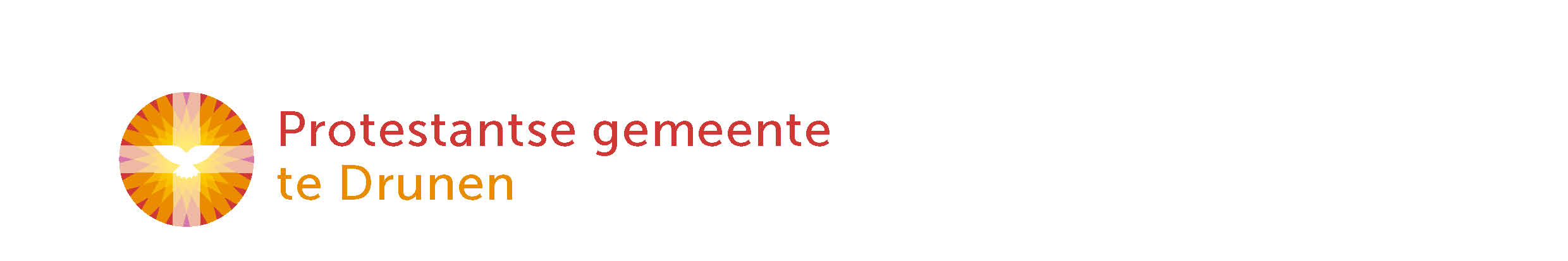 Op reis0. Muziek vooraf: Peter Burger	Psalm 84 (Instrumentaal)naar Psalm 84 | orgel & opname: Peter Burgerhttps://www.youtube.com/watch?v=A81DZmCFE3YINTREDEWelkom door ouderling van dienstStil wordenIn de kerk mag er zachtjes worden meegezongen met de liederen.1. Intochtslied: Psalm 84:1 en 4	Hoe lieflijk, hoe goed is mij, Heer	(staande)tekst: Jan Wit | melodie uit Genève 1562 | opname: Nederland Zingt
https://www.youtube.com/watch?v=RDBAHsXnOdA1. Hoe lieflijk, hoe goed is mij, Heer,het huis waar Gij uw naam en eer,hebt laten wonen bij de mensen.Hoe brand ik van verlangen om,te komen in uw heiligdom.Wat zou mijn hart nog liever wensen,dan dat het juichend U ontmoet,die leven zijt en leven doet.4. Van kracht tot kracht gaan zij steeds voort,hun lied weerklinkt van oord tot oord,tot zij Jeruzalem betreden,waar alle pelgrims binnengaan,om voor Gods aangezicht te staan.Aanvaard, o Heer, ook mijn gebeden.Verhoor mij, God van Israël,die alles leidt naar uw bestel.Bemoediging en groet 		(staande)Bemoedigingvoorganger: 	Onze hulp is in de Naam van de Heer,	 		die hemel en aarde gemaakt heeft,				die trouw houdt tot in eeuwigheid				en niet laat varen het werk van zijn handen.Groetvoorganger: 	Genade, barmhartigheid en vrede
				zij jullie van God, de Vader,
				en van Jezus Christus, onze Heer				door de heilige Geest.allen: 		Amen.Kyrië2. Gloria: LB 195	Ere zij de Vader en de Zoonmelodie uit Soest (D) 1532/Beieren 1856 | opname: Dennis Wubshttps://www.youtube.com/watch?v=_V4bsKfDI8A Ere zij de Vader en de Zoonen de heilige Geest,als in den beginne, nu en immeren van eeuwigheid tot eeuwigheid. Amen.DE BIJBELGebed om de heilige Geest	Moment voor de kinderen3. Kinderlied maand juni: Elly en Rikkert	We hebben allemaal wattekst & muziek: Elly & Rikkert | album: Een boom vol liedjes, nr. 23
https://www.youtube.com/watch?v=_ehTkwgcb1MWe hebben allemaal,wat we zijn allemaal raar:en toch zijn we broertjes en zusjes.We hebben allemaal wat,we zijn allemaal raar:en toch houden we van elkaar.Kijk dat is Wimdie is niet zo slimdie weet niet dat twee en twee vier is.En daar is Tomook al zo domdie denkt dat Amerika hier is.Kijk daar is Jackdie stottert zo gekals-ie met ons wil p-praten.En daar is Leendie trekt met z'n beendie loopt overal in de gaten.We hebben allemaal,wat we zijn allemaal raar:en toch zijn we broertjes en zusjes.We hebben allemaal wat,we zijn allemaal raar:en toch houden we van elkaar.Kijk daar is Aaddie spuugt als-ie praatzodat je haast helemaal nat wordt.Dat is nog niksVergeleken bij Trixdie rijdt door een plas zonder spatbord.Daar heb je Pien,altijd zo kien,de tong uit haar mond als ze rekent.En daar is Marijdie zegt steeds ‘goodbye’.Ze weet niet eens wat het betekent!We hebben allemaal,wat we zijn allemaal raar:en toch zijn we broertjes en zusjes.We hebben allemaal wat,we zijn allemaal raar:en toch houden we van elkaar.Kijk dat is Pimdie mag niet op gymomdat het niet goed voor z'n hart is.En daar is Margotdie doet altijd zo,ze lijkt op de apies uit Artis.Daar heb je Wildie is toch zo stilz'n pa en z'n ma zijn gescheiden.En daar is Teus- verband op z’n neus -hij wou van de trapleuning glijden.We hebben allemaal,wat we zijn allemaal raar:en toch zijn we broertjes en zusjes.We hebben allemaal wat,we zijn allemaal raar:en toch houden we van elkaar.Eerste Schriftlezing: Genesis 12:1-94. LB 805	Abrahamtekst: Hanna Lam | melodie: Wim ter Burgbegeleiding: Bert van Es | zang: Kruiskerkkeutels | opname: Kruiskerk Middelburghttps://www.youtube.com/watch?v=ubN-hoy2Zwk  Abraham, Abraham,
verlaat je land, verlaat je stam!
Abraham, Abraham,
verlaat je land, verlaat je stam!Abraham, je moet gaan wonen
in het land dat Ik zal tonen.
Tel de sterren in de nacht,
zo groot word jouw nageslacht.Abraham, Abraham,
verlaat je land, verlaat je stam!
Abraham, Abraham,
verlaat je land, verlaat je stam!
Ik zal jou mijn zegen geven,
je geleiden allerwegen,
en de volkeren tezaam
vinden zegen in jouw naam.Abraham, Abraham,
verlaat je land, verlaat je stam!
Abraham, Abraham,
verlaat je land, verlaat je stam!Met een woord gaat hij het wagen.
Zonder verder iets te vragen
staat hij op en gaat op reis,
langs de weg die God hem wijst.    Abraham, Abraham,
    verlaat je land, verlaat je stam!
    Abraham, Abraham,
    verlaat je land, verlaat je stam!Tweede Schriftlezing: Lucas 24:13-275. LB 802:1,3,4,6		Door de wereld gaat een woord	tekst: Jan Willem Schulte Nordholt | melodie: Bartolomaüs Gesius/Georg Philipp Telemannopname: Nederland Zingthttps://www.youtube.com/watch?v=yaLd_iGAYJo1Door de wereld gaat een woorden het drijft de mensen voort:‘Breek uw tent op, ga op reisnaar het land dat Ik u wijs.’Here God, wij zijn vervreemdendoor te luisteren naar uw stem.Breng ons saam met uw ontheemdennaar het nieuw Jeruzalem.3Menigeen ging zelf op paddaar hij thuis geen vrede had.Eeuwig heimwee spoort hem aanlaat ook hem het woord verstaan.4Door de wereld klinkt een liedtegen angsten en verdriet,tegen onrecht, tegen dwangrichten pelgrims hun gezang.6Door de wereld gaat een woorden het drijft de mensen voort:‘Breek uw tent op, ga op reisnaar het land dat Ik u wijs.’Uitleg & Verkondiging: Op reisMoment van stilte6. Luisterlied: Elbert Smelt & Rachel Rosier	Pelgrimsgebedorigineel: Amanda Strydom | zang: Elbert Smelt & Rachel Rosier | opname: Elbert Smelthttps://www.youtube.com/watch?v=TkiSgc_OLUA   Vader God U ken my naamMy binnegoed en buitestaanMy grootpraat en my klein verdrietMy vashou aan als wat verskiet.U ken my vrese en my hoopDie pad wat ek so kaalvoet loopDie pad het U lankal bereiU maak die pad gelyk vir my.Alle pelgrims keer weer huistoeElke swerwer kom weer tuisEk verdwaal steeds op U grootpadSoekend na U boardinghuis.Moeder God U ken my waanMy ego en my regopstaanDie drake waarteen ek bly vegU wys my altyd weer die weg.U het my met U lig geseënDie lig strooi ek op iedereenNet U weet hoe my toekoms lykEk het niks, U maak my ryk.Alle pelgrims keer weer huistoeElke swerwer kom weer tuisEk verdwaal steeds op U grootpadSoekend na U boardinghuis.GAVEN EN GEBEDENGebeden: Dank- & voorbeden, Stil gebed, gezamenlijk Onze VaderZENDING & ZEGEN7. Slotlied: LB 835	Jezus ga ons voor	(staande)tekst: Nikolaus Ludwig von Zinzendorf | vertaling: Ad den Besten | melodie: Adam Dreseopname: Gerrit Brilhttps://www.youtube.com/watch?v=jLhn8jHn7FM 1Jezus, ga ons voordeze wereld door,en U volgend op uw schredengaan wij moedig met U mede.Leid ons aan uw handnaar het vaderland.2Valt de weg ons lang,zijn wij klein en bang,sterk ons, Heer, om zonder klagenachter U ons kruis te dragen.Waar Gij voor ons trad,is het rechte pad.3Krimpt ons angstig hartonder eigen smart,moet het met de ander lijden,Jezus, geef ons kracht tot beide.Wees Gij zelf het lichtdat ons troost en richt.4In de woestenij,Heer, blijf ons nabijmet uw troost en met uw zegentot aan ’t eind van onze wegen.Leid ons op uw tijdin uw heerlijkheid.Zegen	(staande)voorganger: 	…allen: 	Amen.< In de kerkzaal of buiten mag u napraten, in de gang alleen doorlopen. >